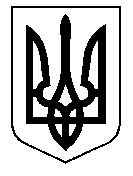 У К Р А Ї Н АКам'янсько-Дніпровська міська радаКам’янсько-Дніпровського районуЗапорізької областіТридцять четверта  сесія восьмого скликанняР І Ш Е Н Н Я 13 березня  2020  року          м. Кам’янка-Дніпровська                     № 26Про  затвердження рішення виконавчого комітету Кам′янсько-Дніпровської міської  ради від 14 лютого 2020 року № 25 "Про затвердження  проектно-кошторисної документації"     Керуючись  Законом України "Про місцеве самоврядування в Україні", на виконання постанови  Кабінету Міністрів України від 11.05.2011 № 560 "Про затвердження Порядку затвердження проектів будівництва і проведення їх експертизи та визнання такими, що втратили чинність, деяких постанов Кабінету Міністрів України", враховуючи Експертний звіт щодо розгляду кошторисної частини проектної документації (стадія проектування) за робочим проектом: «Капітальний ремонт дороги вулиці Каховська (ділянка від буд. 235-243а та від пров. Амурський до пров. Приморський) м. Кам’янка-Дніпровська Кам’янсько-Дніпровського району Запорізької області», виданий експертною організацією ДП "Державний науково-дослідний та проектно-вишукувальний інститут "НДІпроектреконструкція"" від 28.05.2019 № 934/е/19-КД/П та рішення виконавчого комітету Кам′янсько-Дніпровської міської  ради від  14 лютого 2020 року  № 25 "Про затвердження  проектно-кошторисної документації", міська рада ВИРІШИЛА:         1. Затвердити  рішення виконавчого комітету Кам′янсько-Дніпровської міської  ради від  14 лютого 2020 року № 25 "Про затвердження  проектно-кошторисної документації", прийнятого в міжсесійний період, додається.2. Контроль  за виконанням  цього рішення покласти на начальника відділу економічного розвитку,  інфраструктури та інвестицій Шевердяєву Г.А.Міський голова                                                         Володимир  АНТОНЕНКО      